YouTube Gives Marketers New Branded Video OptionsYouTube BrandConnect is launching short- and long-form video content packages for Branded Shorts, following trials with 13 brands, including one with Kellogg's MorningStar Farms which drove a 1,933% search lift on google.com. The platform features campaign management and measurement tools, Google integration and a creator matching service.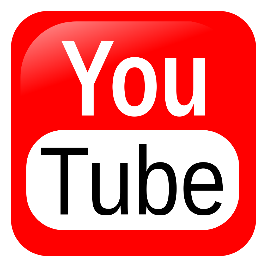 MediaPost Communications (free registration) 6/28/22https://www.mediapost.com/publications/article/375197/youtube-brandconnect-debuts-branded-shorts-package.html